REPUBLIKA HRVATSKA 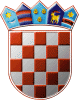 ZAGREBAČKA ŽUPANIJA                OPĆINA DUBRAVICA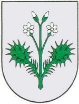                 Općinsko vijeće KLASA: 024-02/22-01/14URBROJ: 238-40-02-22-3Dubravica,  15. studeni 2022. godineNa temelju članka 4. stavka 1. Zakona o sprječavanju sukoba interesa (Narodne novine broj 143/21) i članka 21. Statuta Općine Dubravica (Službeni glasnik Općine Dubravica br. 01/2021) Općinsko vijeće Općine Dubravica na svojoj 10. sjednici održanoj dana 15. studenog 2022. godine donijelo jeKODEKS PONAŠANJA ČLANOVA OPĆINSKOG VIJEĆA OPĆINE DUBRAVICAI. OPĆE ODREDBEČlanak 1.Ovim se Kodeksom ponašanja članova Općinskog vijeća Općine Dubravica (dalje u tekstu: kodeks) uređuje sprječavanje sukoba interesa između privatnog i javnog interes u obnašanju dužnosti članova Općinskog vijeća Općine Dubravica i članova radnih tijela Općinskog vijeća Općine Dubravica, način praćenja primjene kodeksa, tijela koja odlučuju o povredama kodeksa te druga pitanja od značaja za sprječavanje sukoba interesa.Članak 2.Svrha je kodeksa jačanje integriteta, objektivnosti, nepristranosti i transparentnosti u obnašanju dužnosti članova Općinskog vijeća i članova radnih tijela Općinskog vijeća, promicanje etičnog ponašanja i vrijednosti koje se zasnivaju na temeljnim društvenim vrijednostima i široko prihvaćenim dobrim običajima te jačanje povjerenja građana  u članove Općinskog vijeća i članove radnih tijela Općinskog vijeća.Cilj je kodeksa uspostava primjerene razine odgovornog ponašanja, korektnog odnosa i kulture dijaloga u obnašanju javne dužnosti, s naglaskom na savjesnost, časnost, poštenje, nepristranost, objektivnost i odgovornost u obavljanju dužnosti članova Općinskog vijeća i članova radnih tijela Općinskog vijeća. U obnašanju javne dužnosti članovi Općinskog vijeća Općine Dubravica i članovi radnih tijela Općinskog vijeća Općine Dubravica ne smiju svoj privatni interes stavljati ispred javnog interesa.Članak 3.Odredbe ovog kodeksa iz glave II. Temeljna načelna djelovanja članka 5. točke 3.,4.,9., 10., 14., 16. i 17. odnose na sve osobe koje je predsjednik Općinskog vijeća pozvao na sjednicu Općinskog vijeća.Članak 4.U ovome kodeksu pojedini pojmovi imaju sljedeće značenje:1.  diskriminacija je svako postupanje kojim se neka osoba, izravno ili neizravno, stavlja ili bi mogla biti stavljena u nepovoljniji položaj od druge osobe u usporedivoj situaciji, na temelju rase, nacionalnoga ili socijalnog podrijetla, spola, spolnog opredjeljenja, dobi, jezika, vjere, političkoga ili drugog opredjeljenja, bračnog stanja, obiteljskih obveza, imovnog stanja, rođenja, društvenog položaja, članstva ili nečlanstva u političkoj stranci ili sindikatu, tjelesnih ili društvenih poteškoća, kao i na temelju privatnih odnosa sa službenikom ili dužnosnikom Općine Dubravica2. povezane osobe su bračni ili izvanbračni drug člana Općinskog vijeća Općine Dubravica i člana radnih tijela Općinskog vijeća Općine Dubravica, životni partner i neformalni životni partner, njegovi srodnici po krvi u uspravnoj lozi, braća i sestre, posvojitelj i posvojenik te ostale osobe koje se prema drugim osnovama i okolnostima opravdano mogu smatrati interesno povezanima s članovima Općinskog vijeća Općine Dubravica i članovima radnih tijela Općinskog vijeća Općine Dubravica3. poslovni odnos odnosi se na ugovore o javnoj nabavi, kupoprodaji,  pravo služnosti, zakup, najam, koncesije i koncesijska odobrenja, potpore za zapošljavanje i poticanje gospodarstva, stipendije učenicima i studentima, sufinanciranje prava iz programa javnih potreba i druge potpore koje se isplaćuje iz proračuna Općine Dubravica4. potencijalni sukob interesa je situacija kada privatni interes članova Općinskog vijeća Općine Dubravica i članova radnih tijela Općinskog vijeća Općine Dubravica može utjecati na nepristranost u obavljanju njihove dužnosti5. stvarni sukob interesa je situacija kada je privatni interes članova Općinskog vijeća Općine Dubravica i članova radnih tijela Općinskog vijeća Općine Dubravica utjecao ili se osnovano može smatrati da je utjecao na nepristranost u obavljanju njihove dužnosti6.  uznemiravanje je svako neprimjereno ponašanje prema drugoj osobi koja ima za cilj ili koja stvarno predstavlja povredu osobnog dostojanstva, ometa obavljanje poslova, kao i svaki čin, verbalni, neverbalni ili tjelesni te stvaranje ili pridonošenje stvaranju neugodnih ili neprijateljskih radnih ili drugih okolnosti koje drugu osobu zastrašuju, vrijeđaju ili ponižavaju, kao i pritisak na osobu koja je odbila uznemiravanje ili spolno uznemiravanje ili ga je prijavila, uključujući spolno uznemiravanje.Izrazi koji se koriste u ovom kodeksu, a imaju rodno značenje odnose se jednako na muški i ženski rod.II. TEMELJNA NAČELA DJELOVANJAČlanak 5.Članovi Općinskog vijeća Općine Dubravica i članovi radnih tijela Općinskog vijeća Općine Dubravica moraju se u obavljanju javnih dužnosti pridržavati sljedećih temeljnih načela:1. zakonitosti i zaštite javnog interesa, odnosno ne smiju koristiti javnu dužnost za osobni probitak ili probitak osobe koja je s njima povezana odnosno ne smiju biti ni u kakvom odnosu ovisnosti prema osobama koje bi mogle utjecati na njihovu objektivnost2. odanosti lokalnoj zajednici te dužnosti očuvanja i razvijanja povjerenja građana u članove Općinskog vijeća Općine Dubravica i članove radnih tijela Općinskog vijeća Općine Dubravica i institucije općinske vlasti u kojima djeluju3. poštovanja integriteta i dostojanstva osobe, zabrane diskriminacije i povlašćivanja te zabrane uznemiravanja4. čestitosti i poštenja te izuzetosti iz situacije u kojoj postoji mogućnost sukoba interesa5. zabrane zlouporabe ovlasti, zabrane korištenja dužnosti za osobni probitak ili probitak povezane osobe, zabrane korištenja autoriteta dužnosti u obavljanju privatnih poslova, zabrane traženja ili primanja darova radi povoljnog rješavanja pojedine stvari te zabrane davanja obećanja izvan propisanih ovlasti6. konstruktivnog pridonošenja rješavanju javnih pitanja7.  javnosti rada i dostupnosti građanima8. poštovanja posebne javne uloge koju mediji imaju u demokratskom društvu te aktivne i ne diskriminirajuće suradnje s medijima koji prate rad tijela općinske vlasti9. zabrane svjesnog iznošenja neistina10. iznošenja službenih stavova u skladu s ovlastima11. pridržavanja pravila rada tijela u koje su izabrani, odnosno imenovani12. aktivnog sudjelovanja u radu tijela u koje su izabrani, odnosno imenovani13. razvijanja vlastite upućenosti o odlukama u čijem donošenju sudjeluju, korištenjem relevantnih izvora informacija, trajnim usavršavanjem i na druge načine14. prihvaćanja dobrih običaja parlamentarizma te primjerenog komuniciranja, uključujući zabranu uvredljivog govora;15.  odnosa prema službenicima i namještenicima Jedinstvenog upravnog odjela Općine Dubravica koji se temelji na propisanim pravima, obvezama i odgovornostima obiju strana, isključujući pritom svaki oblik političkog pritiska na upravu koji se u demokratskim društvima smatra neprihvatljivim (primjerice, davanje naloga za protupropisnog postupanja, najava smjena slijedom promjene vlasti i slično)16. redovitog puta komuniciranja sa službenicima i namještenicima, što uključuje pribavljanje službenih informacija ili obavljanje službenih poslova, putem njihovih pretpostavljenih17. osobne odgovornosti za svoje postupke.Propisana temeljna načela djelovanja iz prethodnog stavka ovog članka odnose se i na općinskog načelnika Općine Dubravica.Članak 6.Od članova Općinskog vijeća Općine Dubravica i članova radnih tijela Općinskog vijeća Općine Dubravica se očekuje poštovanje pravnih propisa i procedura koji se tiču njihovih obveza kao nositelja političkih dužnosti.Od članova Općinskog vijeća Općine Dubravica i članova radnih tijela Općinskog vijeća Općine Dubravica se očekuje da odgovorno i savjesno ispunjavaju obveze koje proizlaze iz političke dužnosti koju obavljaju.Članak 7.Građani imaju pravo biti upoznati s ponašanjem članova Općinskog vijeća Općine Dubravica i članova radnih tijela Općinskog vijeća Općine Dubravica koje je u vezi s obnašanjem javne dužnosti.III. ZABRANJENA DJELOVANJA ČLANOVA OPĆINSKOG VIJEĆA OPĆINE DUBRAVICA I ČLANOVA RADNIH TIJELA OPĆINSKOG VIJEĆA OPĆINE DUBRAVICAČlanak 8.Članovima Općinskog vijeća Općine Dubravica i članovima radnih tijela Općinskog vijeća Općine Dubravica zabranjeno je:- ostvariti ili dobiti pravo ako se krši načelo jednakosti pred zakonom- tražiti, prihvatiti ili primiti vrijednost ili uslugu radi predlaganja donošenja odluke na Općinskom vijeću ili za glasovanje o odluci na sjednici Općinskog vijeća ili sjednici radnog tijela Općinskog vijeća- obećavati zaposlenje ili neko drugo pravo u zamjenu za dar ili obećanje dara- utjecati na dobivanje poslova ili ugovora o javnoj nabavi- koristiti povlaštene informacije o djelovanju Općine Dubravica radi osobnog probitka ili probitka povezane osobe- utjecati na donošenje odluke radnog tijela Općinskog vijeća ili odluke Općinskog vijeća radi osobnog probitka ili probitka povezane osobeIV. NESUDJELOVANJE U ODLUČIVANJUČlanak 9.Član Općinskog vijeća Općine Dubravica i član radnih tijela Općinskog vijeća Općine Dubravica je obvezan izuzeti se od sudjelovanja u donošenju odluke koja utječe na njegov poslovni interes ili poslovni interes s njim povezane osobe.V. TIJELA ZA PRAĆENJE PRIMJENE KODEKSAČlanak 10.Primjenu kodeksa prate Etički odbor (prvostupanjsko tijelo) i Vijeće časti (drugostupanjsko tijelo).Etički odbor čine predsjednik i dva člana, a Vijeće časti predsjednik i četiri člana.Predsjednika i članove Etičkog odbora i Vijeće časti imenuje i razrješuje Općinsko vijeće. Mandat predsjednika i članova Etičkog odbora i Vijeća časti traje do isteka mandata članova Općinskog vijeća odnosno imenuju se na mandat od 4 godine.Članak 11.Predsjednik Etičkoga odbora imenuje se iz reda osoba nedvojbenoga javnog ugleda u lokalnoj zajednici. Predsjednik Etičkoga odbora ne može biti član Općinskog vijeća Općine Dubravica ili član radnih tijela Općinskog vijeća Općine Dubravica, niti član političke stranke, odnosno kandidat nezavisne liste zastupljene u Općinskom vijeću.Članovi Etičkoga odbora imenuju se iz reda vijećnika Općinskog vijeća, jedan član iz vlasti i jedan iz oporbe.Članak 12.Predsjednik Vijeća časti imenuje se iz reda osoba nedvojbenoga javnog ugleda u lokalnoj zajednici te ne može biti član Općinskog vijeća Općine Dubravica ili član radnih tijela Općinskog vijeća Općine Dubravica, niti članovi političke stranke, odnosno kandidat nezavisne liste zastupljene u Općinskom vijeću, niti predsjednik ili član Etičkog odbora.Članovi Vijeća časti imenuju se iz reda vijećnika Općinskog vijeća, dva člana iz vlasti i dva iz oporbe.Članak 13.Etički odbor pokreće postupak na vlastitu inicijativu, po prijavi člana Općinskog vijeća, člana radnog tijela Općinskog vijeća, načelnika, službenika Jedinstvenog upravnog odjela Općine Dubravica  ili po prijavi građana.Pisana prijava sadrži ime i prezime prijavitelja, ime i prezime člana Općinskog vijeća Općine Dubravica/člana radnih tijela Općinskog vijeća Općine Dubravica koji se prijavljuje za povredu odredaba kodeksa uz navođenje odredbe kodeksa koja je povrijeđena. Etički odbor ne postupa po anonimnim prijavama.Etički odbor može od podnositelj prijave zatražiti dopunu prijave odnosno dodatna pojašnjenja i očitovanja.Članak 14.Etički odbor obavještava člana Općinskog vijeća Općine Dubravica/člana radnih tijela Općinskog vijeća Općine Dubravica protiv kojeg je podnesena prijava i poziva ga da u roku od 15 dana od dana primitka obavijesti Etičkog odbora dostavi pisano očitovanja o iznesenim činjenicama i okolnostima u prijavi.Ako član Općinskog vijeća Općine Dubravica/član radnih tijela Općinskog vijeća Općine Dubravica ne dostavi pisano očitovanje Etički odbor nastavlja s vođenjem postupka po prijavi.Etički odbor donosi odluke na sjednici većinom glasova.Članak 15.Etički odbor u roku od 60 dana od zaprimanja prijave predlaže Općinskom vijeću Općine Dubravica donošenje odluke po zaprimljenoj prijavi.Ako je prijava podnesena protiv člana Etičkog odbora, taj član ne sudjeluje u postupku po prijavi i u odlučivanju.Članak 16.Za povredu odredba kodeksa Općinsko vijeće može izreći opomenu, dati upozorenje ili preporuku članu Općinskog vijeća Općine Dubravica/članu radnih tijela Općinskog vijeća Općine Dubravica za otklanjanje uzroka postojanja sukoba interesa odnosno za usklađivanje načina djelovanja člana Općinskog vijeća Općine Dubravica ili člana radnih tijela Općinskog vijeća Općine Dubravica s odredbama kodeksa.Protiv odluke Općinskog vijeća član Općinskog vijeća Općine Dubravica/član radnih tijela Općinskog vijeća Općine Dubravica može u roku od 8 dana od dana primitka odluke podnijeti prigovor Vijeću časti.Članak 17.Vijeće časti donosi odluku na sjednici većinom glasova svih članova u roku od 15 dana od dana podnesenog prigovora.Vijeće časti može odbiti prigovor i potvrditi odluku Općinskog vijeća ili uvažiti prigovor i preinačiti ili poništiti odluku Općinskog vijeća.Članak 18.Na način rada Etičkog odbora i Vijeće časti primjenjuju se odredbe Odluke o imenovanju Etičkog odbora i Vijeća časti te odredbe Poslovnika Općinskog vijeća Općine Dubravica („Službeni glasnik Općine Dubravica“ br. 01/2021).Članak 19.Odluke Etičkog odbora i Vijeća časti objavljuju se u Službenom glasniku Općine Dubravica i na mrežnoj stranici Općine Dubravica.  VI.  ZAVRŠNE ODREDBEČlanak 20.Ovaj kodeks stupa na snagu prvog dana nakon objave u Službenom glasniku Općine Dubravica, a objaviti će se i na mrežnoj stranici Općine Dubravica www.dubravica.hr .Stupanjem na snagu ovog kodeksa prestaje važiti Etički kodeks ponašanja članova Općinskog vijeća Općine Dubravica („Službeni glasnik Općine Dubravica“ broj 02/2022).OPĆINSKO VIJEĆE OPĆINE DUBRAVICAPredsjednik Ivica Stiperski